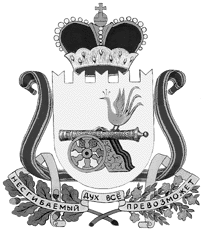 администрация муниципального образования«Вяземский район» смоленской областиПОСТАНОВЛЕНИЕот 27.02.2018 № 365В соответствии с Федеральным законом от 06.10.2003 года № 131-ФЗ                    «Об общих принципах организации местного самоуправления в Российской Федерации», Уставом муниципального образования «Вяземский район» смоленской области, постановлением Администрации муниципального образования «Вяземский район» Смоленской области от 11.11.2016 № 1810                  «Об утверждении Порядка принятия решения о разработке муниципальных программ, их формирования и реализации и Порядка проведения оценки эффективности реализации муниципальных программ»,	Администрация муниципального образования «Вяземский район» Смоленской области постановляет: 1. Внести в муниципальную программу «Информатизация Вяземского городского поселения Вяземского района Смоленской области», утвержденную постановлением Администрации муниципального образования «Вяземский район» Смоленской области от 01.12.2015 № 2270 (в редакции постановления Администрации муниципального образования «Вяземский район» Смоленской области от 30.03.2017 № 605) следующие изменения:1.1. В паспорте программы раздел «Объемы ассигнований муниципальной программы» изложить в следующей редакции:2. Целевые показатели муниципальной программы «Информатизация Вяземского городского поселения Вяземского района Смоленской области» изложить в новой редакции (приложение № 1).3. План реализации муниципальной программы «Информатизация                       Вяземского городского  поселения  Вяземского района Смоленской области» изложить в новой редакции (приложение № 2).4. Опубликовать настоящее постановление в газете «Вяземский вестник» и разместить на  сайте Администрации муниципального образования «Вяземский район» Смоленской области.5.  Контроль  за  исполнением данного постановления оставляю за собой.  Глава муниципального образования«Вяземский район» Смоленской области                                             И.В. ДемидоваЦелевые показателиреализации муниципальной программы«Информатизация Вяземского городского поселения Вяземского района Смоленской области»План реализации муниципальной программы«Информатизация Вяземского городского поселения Вяземского района Смоленской области» О внесении изменений                                      в муниципальную программу «Информатизация Вяземского городского поселения Вяземского района Смоленской области» Объемы ассигнований муниципальной программы (по годам реализации и в разрезе источников финансирования)Реализация муниципальной программы осуществляется за счет средств местного бюджета Вяземского городского поселения Вяземского района Смоленской области. Объем финансирования программы составляет:В целом   - 5 175 352, 00 рублей2016 год – 1 293 838,00  рублей,2017 год – 1 013 838, 00 рублей, 2018 год – 840 000, 00 рублей,2019 год – 1 113 838, 00 рублей.2020 год – 1 113 838, 00 рублейОбъемы финансирования программы носят прогнозный характер и подлежат корректировке в течение финансового года, исходя из возможностей бюджета района.Приложение № 1к муниципальной программе «Информатизация Вяземского городского поселения Вяземского района Смоленской области»                     (в редакции постановлении Администрации муниципального образования «Вяземский район» Смоленской области от 01.12.2015           № 2270, от 30.03.2017 № 605от 27.02.2018 № 365)№ п/пНаименование программы и показателяЕд. изм.Базовые значения показателей (к очередному финансовому году)Базовые значения показателей (к очередному финансовому году)Планируемые значения показателей (на очередной финансовый год и плановый период) Планируемые значения показателей (на очередной финансовый год и плановый период) Планируемые значения показателей (на очередной финансовый год и плановый период) № п/пНаименование программы и показателяЕд. изм.20182019201820192020 Цель муниципальной программы: обеспечение открытости и прозрачности деятельности органов местного самоуправления Вяземского городского поселения Вяземского района Смоленской области. Цель муниципальной программы: обеспечение открытости и прозрачности деятельности органов местного самоуправления Вяземского городского поселения Вяземского района Смоленской области. Цель муниципальной программы: обеспечение открытости и прозрачности деятельности органов местного самоуправления Вяземского городского поселения Вяземского района Смоленской области. Цель муниципальной программы: обеспечение открытости и прозрачности деятельности органов местного самоуправления Вяземского городского поселения Вяземского района Смоленской области. Цель муниципальной программы: обеспечение открытости и прозрачности деятельности органов местного самоуправления Вяземского городского поселения Вяземского района Смоленской области. Цель муниципальной программы: обеспечение открытости и прозрачности деятельности органов местного самоуправления Вяземского городского поселения Вяземского района Смоленской области. Цель муниципальной программы: обеспечение открытости и прозрачности деятельности органов местного самоуправления Вяземского городского поселения Вяземского района Смоленской области. Цель муниципальной программы: обеспечение открытости и прозрачности деятельности органов местного самоуправления Вяземского городского поселения Вяземского района Смоленской области.1.Количество изданных выпусков газеты «Мой город – Вязьма»шт32323232322.Количество единиц информации, размещенных на официальном сайте «Мой город – Вязьма.ru (шт)шт415415415415415Приложение № 2к муниципальной программе «Информатизация Вяземского городского поселения Вяземского района Смоленской области» (в редакции постановлении Администрации муниципального образования «Вяземский район» Смоленской области от 01.12.2015 № 2270 от 30.03.2017 № 605от 27.02.2018 № 365)Наименование мероприятияИсполнитель мероприятияИсточники финансового обеспечения Объем средств на реализацию муниципальной программы на отчетный год и плановый период, рублейОбъем средств на реализацию муниципальной программы на отчетный год и плановый период, рублейОбъем средств на реализацию муниципальной программы на отчетный год и плановый период, рублейОбъем средств на реализацию муниципальной программы на отчетный год и плановый период, рублейОбъем средств на реализацию муниципальной программы на отчетный год и плановый период, рублейПланируемое значение показателя на реализацию муниципальной программы на отчетный год и плановый периодПланируемое значение показателя на реализацию муниципальной программы на отчетный год и плановый периодПланируемое значение показателя на реализацию муниципальной программы на отчетный год и плановый периодПланируемое значение показателя на реализацию муниципальной программы на отчетный год и плановый периодНаименование мероприятияИсполнитель мероприятияИсточники финансового обеспечения Всего201820192020202020182019201920201234567789910Цель муниципальной программы: обеспечение открытости и прозрачности деятельности органов местного самоуправления Вяземского городского поселения Вяземского района Смоленской области.Цель муниципальной программы: обеспечение открытости и прозрачности деятельности органов местного самоуправления Вяземского городского поселения Вяземского района Смоленской области.Цель муниципальной программы: обеспечение открытости и прозрачности деятельности органов местного самоуправления Вяземского городского поселения Вяземского района Смоленской области.Цель муниципальной программы: обеспечение открытости и прозрачности деятельности органов местного самоуправления Вяземского городского поселения Вяземского района Смоленской области.Цель муниципальной программы: обеспечение открытости и прозрачности деятельности органов местного самоуправления Вяземского городского поселения Вяземского района Смоленской области.Цель муниципальной программы: обеспечение открытости и прозрачности деятельности органов местного самоуправления Вяземского городского поселения Вяземского района Смоленской области.Цель муниципальной программы: обеспечение открытости и прозрачности деятельности органов местного самоуправления Вяземского городского поселения Вяземского района Смоленской области.Цель муниципальной программы: обеспечение открытости и прозрачности деятельности органов местного самоуправления Вяземского городского поселения Вяземского района Смоленской области.Цель муниципальной программы: обеспечение открытости и прозрачности деятельности органов местного самоуправления Вяземского городского поселения Вяземского района Смоленской области.Цель муниципальной программы: обеспечение открытости и прозрачности деятельности органов местного самоуправления Вяземского городского поселения Вяземского района Смоленской области.Цель муниципальной программы: обеспечение открытости и прозрачности деятельности органов местного самоуправления Вяземского городского поселения Вяземского района Смоленской области.Цель муниципальной программы: обеспечение открытости и прозрачности деятельности органов местного самоуправления Вяземского городского поселения Вяземского района Смоленской области.Основное мероприятие 1 Обеспечение открытости и прозрачности деятельности органов местного самоуправления Вяземского городского поселения Вяземского района Смоленской областиАдминистрация  муниципального образования «Вяземский район» Смоленской области,специализированные организации   по результатам конкурса Бюджет Вяземского городского поселения Вяземского района Смоленской области   3067676,00840 000, 001 113838,001 113838,001 113838, 00ххххПоказатель 1Количество  газетных экземпляров в одном выпуске тиража (шт)ххххххх3 000  3 000  3 000  3 000  Показатель 2Количество единиц информации, размещенных на официальном сайте «Мой город – Вязьма.ru (шт)ххххххх415415415415Мероприятие 1.Расходы на проведение информационной деятельности органов местного самоуправления- Издание и распространение  газеты органов местного самоуправления «Мой город – Вязьма» -Информационная и техническая поддержка официального сайта города Вязьмы «Мой город – Вязьма.ru», включая обеспечение информационной безопасностиОтдел информационной политики и информационных технологий Администрации муниципального образования «Вяземский район»Специализирован-ные организации   по результатам конкурсаБюджет Вяземского городского поселения Вяземского района Смоленской области   720 000, 00120 000 ,00  820, 00193 838, 00820, 00193 838, 00820, 00193 838, 00820, 00193 838, 00хххх